Table ronde « Musique et pèlerinages »Réservations, inscriptionsPour les conférences le 19 octobre 2019 de 10 heures à 16 heures 30et pour le repas pris au restaurant du château (facultatif)Salle de conférence de l’hôtel du château à RocamadourTable ronde/conférence :(tarif normal 10€)      …………personnes à 10€/ personne = ………..(tarif étudiants et membres « Amis de Rocamadour » : 5€)				………. Etudiants, « Amis »   X  5€  = ………..Repas du midi :				…………personnes à 25€/ personne = ………..								TOTAL       = ……….. Votre nom et N° de téléphone :…………………………………………….. ……………………………………………………………………………………. Règlement à l’ordre de l’association « les Amis de Rocamadour »Adresse : Amis de Rocamadour / Hôtel de ville / 46500 RocAmadourou sur place le jour même (prévoir arrivée à 9h30, places limitées)Renseignements  au 06 84 55 68 37   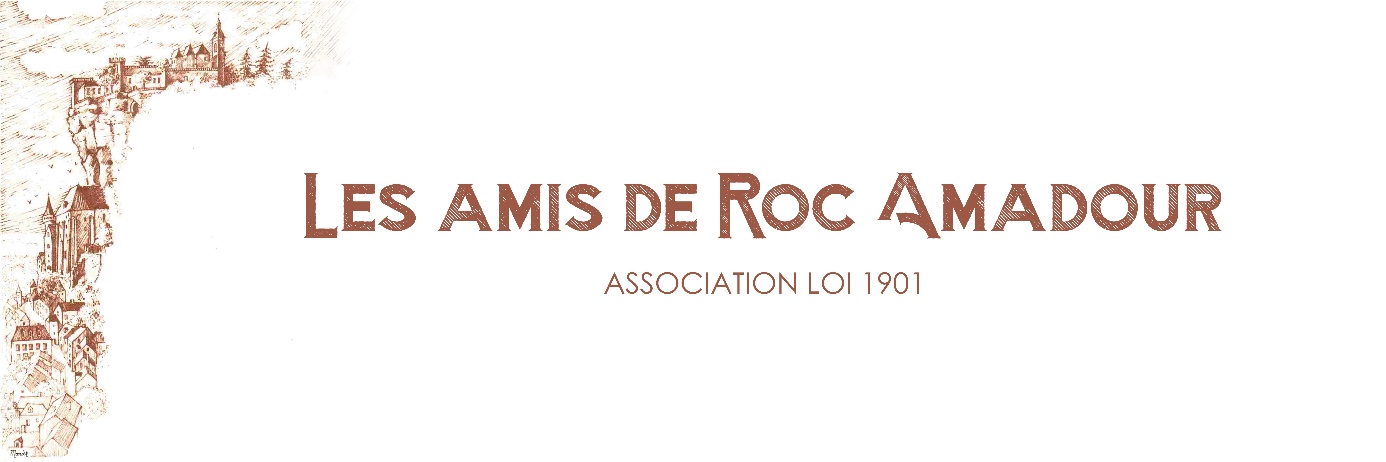 